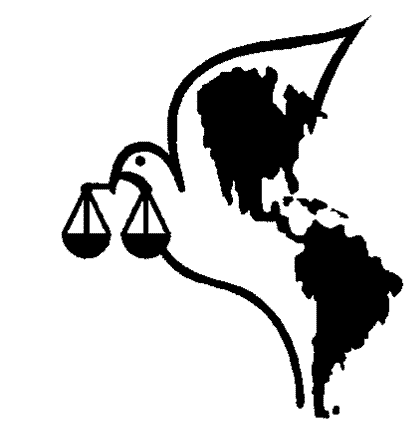 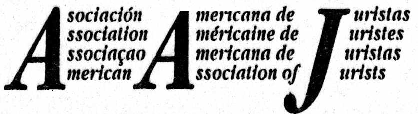 Organización No Gubernamental con estatuto consultivo ante el ECOSOC yrepresentación permanente ante la ONU de Nueva York y GinebraFORMULARIO DE INSCRIPCIÓN:XVI CONFERENCIA DE LA ASOCIACIÓN AMERICANA DE JURISTAS“La Integración Regional: Sus Desafíos Jurídicos”25 al 27 de septiembre de 2013Santiago del Estero, República Argentina1. Nombre y Apellidos2. País3. Dirección, teléfono, fax y correo electrónico4. Especialidad5. Categoría:Delegado ___Estudiante _____Acompañante _____6. ¿Va a presentar ponencia?Si________ 	No ___________7. Título de la ponencia8. ¿Cede el derecho a publicarla? Si________ No________